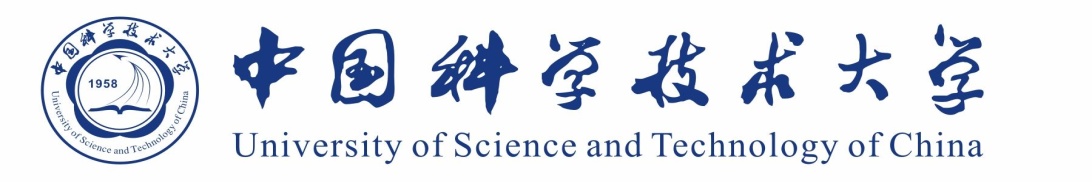 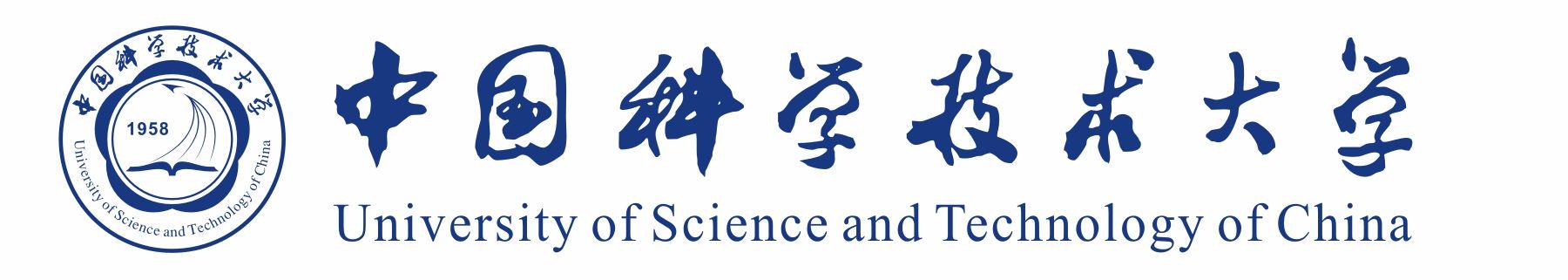 地址：中国安徽合肥金寨路96号中国科学技术大学国际合作与交流部 230026   电话/Tel:	86-551-63603301Address：	Office of International Cooperation		    			         传真/Fax: 86-551-63632579University of Science and Technology of China                    电子邮件/E-mail: lynnqiu@ustc.edu.cn96Jinzhai Road, ,  230026, 			            中国科学技术大学外国留学生入学申请表Application Form for International Visiting Students  of  and Technology of 表一 (Form Ⅰ)1. 姓名/Name                                                                                （As shown on passport ）   姓/Family Name	                   名/Given Name                         MIDDLE2. 中文姓名/Chinese Name                                                                         (If applicable)                       姓/Family Name	            			 名/Given Name               3. 国籍/Nationality                           4. 护照号码/Passport No.                          5. 性别/Sex   男/Male    女/Female     6. 婚姻状况/Marital Status                           7. 出生日期(年/月/日)/Date of Birth(y/m/d)     /    /      8. 出生地点/Place of birth                                   州/省/State/Province,  国家/Country9. 永久通讯地址/Permanent Home Address                                                                              传真/Fax   				电话/Telephone10. 目前通讯地址/Current Mailing Address if different From Permanent Address                                              传真/Fax   	                                  	电话/Telephone		                                     	电子邮件/E-Mail14. 本人学历(从高中开始)/Educational Background (Starting from High School)  校名/Name			地点/Location   	专业/Major 		时间/Dates Attended  		所获学位/Degree Awarded 2018 QS/THE Ranking of Home University/Universities (Starting from Undergraduate Study)15. 本人工作经历(从当前工作开始)/Full-Employment Working Experience (Starting from Current Position), if any 工作单位/Employer     				  地点/Location     			时间/Dates Attended     			职位/Position 16. 母语/Your native language is:    Chinese   □           English  □        如果母语不是汉语和英语，请提供以下形式之一的语言成绩证明. If native language is neither Chinese nor English, please provide one of the following Language Proficiency Proof. 1. HSK CET 4 certificate or above 2. TOEFL: iBT 86 or above/IELTS: 6.0 or above 3. Authenticated proof of language proficiency that are equivalent to TOEFL: iBT 86 or above/IELTS: 6.0 or above.17. 曾发表的作品和论文/Publications and Theses, if any; using a Separate Sheet if necessary18. 专业学习或研究经历/ Professional or Research Experience, using a Separate Sheet if necessary19. 在华学习或研究的详细计划，请另附页/Statement and Study Plan of Your Study, using a Separate Sheet.Please print on both sides. 20. 申请人保证/ Declaration of Applicant 申请人保证/I hereby declare:  1. 上述情况真实无误。I have reviewed the above information. The information provided by me in this application is solemnly true, complete and correct to the best of my knowledge.  2. 我知道中国科学技术大学保留撤销此次申请的权利。 I understand that the University reserves the all rights to revoke any decision for all matters relating this application. 3. 在中国学习期间遵守中国政府的法律和学校的规章制度。I shall abide by the laws of the Chinese government and the regulations of the University.申请人签字/ Signature of Applicant 姓名/Name                                     签名/Signature                                      日期/Date (dd/mm/yy)                                        21. 派出学校国际处或相关学院/ Nomination by Office of Education/Study Abroad at Home University 姓名/Name: Mr./Ms./Dr./Professor/Others (              )                                                职务/Position:                                           联系地址/Contact Postal Address:                                                                                   City                        State/Province                        Country                                    电话号码/Tel:  + (      )                              传真/Fax: +(      )                                                                Country Code                             Country CodeEmail Address:                                    学校主页地址/Homepage:                                       签名/Signature:                                                                                      盖章/ Stamp, if any:                                                                                      日期/Date:           /           /              地点/Place:            /            /                             DD           MM         YY                          City         State           Country 表二 (Form Ⅲ)本表由培养单位填写/This form shall be filled in by the recommendation school or lab at USTC.（For Exchange Graduate Student Only）                                                                                        Please print on both sides.培养单位名称Recommendation School or Lab at USTC：培养单位名称Recommendation School or Lab at USTC：培养单位名称Recommendation School or Lab at USTC：培养单位名称Recommendation School or Lab at USTC：导师信息Information of the Supervisor：导师信息Information of the Supervisor：导师信息Information of the Supervisor：导师信息Information of the Supervisor：推荐老师姓名Recommendation of Supervisor工作单位School or Lab职称/职务Title or Position联系电话TelephoneE-mailRecommendation Letter should be attached.推荐老师签字Signature of the Supervisor：     年 Year       月Month        日DayRecommendation Letter should be attached.推荐老师签字Signature of the Supervisor：     年 Year       月Month        日DayRecommendation Letter should be attached.推荐老师签字Signature of the Supervisor：     年 Year       月Month        日DayRecommendation Letter should be attached.推荐老师签字Signature of the Supervisor：     年 Year       月Month        日Day培养单位意见Recommendation of the School or Lab：培养单位公章Seal of the School or Lab负责人签字Signature of the Dean or Director：   年 Year      月Month         日Day培养单位意见Recommendation of the School or Lab：培养单位公章Seal of the School or Lab负责人签字Signature of the Dean or Director：   年 Year      月Month         日Day培养单位意见Recommendation of the School or Lab：培养单位公章Seal of the School or Lab负责人签字Signature of the Dean or Director：   年 Year      月Month         日Day培养单位意见Recommendation of the School or Lab：培养单位公章Seal of the School or Lab负责人签字Signature of the Dean or Director：   年 Year      月Month         日Day